BANDIRMA ONYEDİ EYLÜL ÜNİVERSİTESİSOSYAL BİLİMLER ENSTİTÜSÜTEZ/DÖNEM PROJESİ YAZIM KILAVUZUBu tez/dönem projesi yazım kılavuzu, Bandırma Onyedi Eylül Üniversitesi Sosyal Bilimler Enstitüsü bünyesinde yürütülen Yüksek Lisans ve Doktora tezlerinde, proje ve ödevlere içerik, şekil ve yazım olarak bütünlüğün sağlanması amacıyla uyulması gereken kuralları içerir.İÇİNDEKİLERDIŞ KAPAKDIŞ KAPAKTA BULUNMASI GEREKEN BİLGİLER VE UYULMASI GEREKEN ŞEKİL ŞARTLARI İÇ KAPAKİÇ KAPAKTA BULUNMASI GEREKEN BİLGİLER VE UYULMASI GEREKEN ŞEKİL ŞARTLARI CİLTLEMETE ONAY SAYFASITEZ ONAY SAYFASINDA BULUNMASI GEREKEN BİLGİLER VE UYULMASI GEREKEN ŞEKİL ŞARTLARIETİK BEYAN SAYFASIETİK BEYAN SAYFASINDA BULUNMASI GEREKEN BİLGİLER VE UYULMASI GEREKEN ŞEKİL ŞARTLARIÖZETÖZET SAYFASINDA BULUNMASI GEREKEN BİLGİLER VE UYULMASI GEREKEN ŞEKİL ŞARTLARIABSTRACTABSTRACT SAYFASINDA BULUNMASI GEREKEN BİLGİLER VE UYULMASI GEREKEN ŞEKİL ŞARTLARIÖNSÖZÖNSÖZ SAYFASINDA BULUNMASI GEREKEN BİLGİLER VE UYULMASI GEREKEN ŞEKİL ŞARTLARIİÇİNDEKİLER ÖRNEĞİİÇİNDEKİLER SAYFASINDA BULUNMASI GEREKEN BİLGİLER VE UYULMASI GEREKEN ŞEKİL ŞARTLARITABLOLARTABLOLAR SAYFASINDA BULUNMASI GEREKEN BİLGİLER VE UYULMASI GEREKEN ŞEKİL ŞARTLARIŞEKİLLER ŞEKİLLER SAYFASINDA BULUNMASI GEREKEN BİLGİLER VE UYULMASI GEREKEN ŞEKİL ŞARTLARIKISALTMALAR SAYFASINDA BULUNMASI GEREKEN BİLGİLER VE UYULMASI GEREKEN ŞEKİL ŞARTLARITEZİN KISIMLARIGİRİŞ BÖLÜMÜMETİN BÖLÜMLERİ METİN İÇİNDE TABLO, ŞEKİL, GRAFİK, DENKLEM, FOTOĞRAF RESİM KULLANIMISONUÇ BÖLÜMÜMETİN İÇİNDE KAYNAK GÖSTERMEDİPNOT KULLANIMIKAYNAKÇAKAYNAKÇA ÖRNEĞİEKLERÖZGEÇMİŞTABLOLAR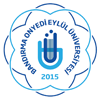 T.C.BANDIRMA ONYEDİ EYLÜL ÜNİVERSİTESİSOSYAL BİLİMLER ENSTİTÜSÜ İŞLETME ANABİLİM DALIYüksek Lisans Tezi HİZMET HATALARINDA TÜKETİCİLERİN AFETME EĞİLİMLERİYılmaz ŞAHİN123456789 Tez Danışmanı: Prof. Dr. Erdoğan KOÇBandırma 2016DIŞ KAPAKTA BULUNMASI GEREKEN BİLGİLER VE UYULMASI GEREKEN ŞEKİL ŞARTLARIT.CBANDIRMA ONYEDİ EYLÜL ÜNİVERSİTESİSOSYAL BİLİMLER ENSTİTÜSÜ İŞLETME ANABİLİM DALIYüksek Lisans TeziHİZMET HATALARINDA TÜKETİCİLERİN AFFETME EĞİLİMLERİYılmaz ŞAHİN123456789 Tez Danışmanı: Prof. Dr. Erdoğan KOÇBandırma 2016İÇ KAPAKTA BULUNMASI GEREKEN BİLGİLER VE UYULMASI GEREKEN ŞEKİL ŞARTLARIİç kapak, dış kapaktaki bilgilerle aynı bilgilerden oluşur. İç kapakta, dış kapaktan farklı olarak, Logo yer almaz. Bu nedenle şekil şartlarıyla cetvel ölçülerine dikkat edilerek hazırlanması gerekir. CİLTLEME Tezin ciltli halinin şekil şartları yönünden Sol 4cm, Sağ 2 cm, Üst 4cm ve Alt 2,5 cm kriterine uygun olması gerekir.Ciltleme Yüksek Lisans ve Doktora tezleri için siyah renkte siyah yazıyla olmalıdır.Tezin sırt kısmı örnekteki şekilde olmalıdır.Tezin dış kenarında sırası ile yazarın adının ilk harfi ve soyadı, tezin adı ve yıl yazılır. (Büyük Harflerle, Times New Roman, Bold/Koyu)                          4 CmYÜKSEK LİSANS/DOKTORA TEZİ ONAYIBandırma Onyedi Eylül Üniversitesi Sosyal Bilimler Enstitüsü  . . . . . . . . . . . . . . . . . . . . . . . . . . . . . . .        Anabilim Dalı, . . . . . . . . . . . . . . . . . . . . . . . . . . . . . . . . . . . . . . . . . . . . . . . . Programında Yüksek Lisans/Doktora öğrencisi . . . . . . . . . . . . . . . . . . . . . . . . . . tarafından . . . . . . . . . . . . . . . . . . . . . . . . . . . . . . . . . . . . . . . . . . .’nın danışmanlığında hazırlanan “. . . . . . . . . . . . . . . . . . . . . . . . . . . . . . . . . . . . . . . . . . . . . . . . . . . . . . . . . . . . . . . . . . . . . . . . . . . . . . . . . . . . . . . . . . . . . . . . . . . . . . . . . .” başlıklı tez aşağıdaki jüri üyeleri tarafından . . /. ./20.. . tarihinde yapılan Tez Savunma Sınavında oyçokluğu/oybirliği ile başarılı bulunmuş ve Yüksek Lisans/Doktora Tezi olarak kabul edilmiştir.Jüri BaşkanıÜnvanı Adı Soyadı  Jüri-Danışman			 	 	                   		Jüri ÜyesiÜnvanı Adı Soyadı			                             		Ünvanı Adı Soyadı           Jüri Üyesi						        	     	Jüri ÜyesiÜnvanı Adı Soyadı			                             		Ünvanı Adı Soyadı			TEZ ONAY SAYFASINDA BULUNMASI GEREKEN BİLGİLER VE UYULMASI GEREKEN ŞEKİL ŞARTLARIOnay sayfasında Bandırma Onyedi Eylül Üniversitesi Sosyal Bilimler Enstitüsü’nün tez savunması tutanağına uygun olarak, tezi hazırlatan anabilim dalı/bilim dalının adı, tezin tarihi, tezi onaylayan jüri üyelerinin unvan ve adları bulunmalı ve Jüri üyelerince gerekli yerler eksiksiz olarak doldurulmalıdır.  Yüksek Lisans tezlerinde üç, doktora tezlerinde beş üyeli jüri oluşturulmalı ve jüri üyesi kadar imza yeri düzenlenmeli, mürekkepli kalemle doldurularak imzalanmalıdır.Etik Beyan sayfasıTÜRKİYE CUMHURİYETİBANDIRMA ONYEDİ EYLÜL ÜNİVERSİTESİSOSYAL BİLİMLER ENSTİTÜSÜ MÜDÜRLÜĞÜNEBu belge ile, bu tezdeki bütün bilgilerin akademik kurallara ve etik ilkelere uygun olarak toplanıp sunulduğunu beyan ederim. Bu kural ve ilkelerin gereği olarak, çalışmada bana ait olmayan tüm veri, düşünce ve sonuçları andığımı ve kaynağını gösterdiğimi ayrıca beyan ederim. (....../....../20...)Tezi Hazırlayan Öğrencinin Adı ve Soyadı.............................................İmzası.............................................4 cm.2 cmETİK BEYAN SAYFASINDA UYULMASI GEREKEN ŞEKİL ŞARTLARIİç kapak sayfasından hemen sonra çalışmanın özgün ve bilimsel etik kurallarına göre yapıldığına dair, örnekteki şekilde hazırlanmış ve imzalanmış bir beyan sayfası, 12 punto ile yer almalıdır. “ETİK BEYAN” başlığı mutlaka ortalanmalıdır. Sayfanın çıktı alınmış halinde, soldan 4cm, üstten 4cm ve sağdan 2 cm olmalıdır.İsim ve soy ismin altında mutlaka örnekte gösterildiği gibi tarih olmalıdır. Tarih kısmına, savunma tarihi yazılmalıdır. Etik beyan sayfası öğrenci tarafından imzalanmalıdır. ÖZETTÜRKÇE TEZ BAŞLIĞIAdı SOYADIÖzet metni Özet metni Özet metni Özet metni Özet metni Özet metni Özet metni Özet metni Özet metni Özet metni Özet metni Özet metni Özet metni Özet metni Özet metni Özet metni Özet metni Özet metni Özet metni Özet metni Özet metni Özet metni Özet metni Özet metni Özet metni Özet metni Özet metni Özet metni Özet metni Özet metni Özet metni Özet metni Özet metni Özet metni Özet metni Özet metni Özet metni Özet metni Özet metni Özet metni Özet metni Anahtar Sözcükler: Beş adetABSTRACTTITLEName SURNAMEAbstract text Abstract text  Abstract text Abstract text Abstract text  Abstract text Abstract text Abstract text Abstract text  Abstract text Abstract text Abstract text  Abstract text Abstract text Abstract text Abstract text  Abstract text Abstract text Abstract text  Abstract text Abstract text Abstract text Abstract text  Abstract text Abstract text Abstract text  Abstract text Abstract text Abstract text Abstract text  Abstract text Abstract text Abstract text  Abstract text Abstract text.Keywords: min. five wordsÖZET SAYFASINDA UYULMASI GEREKEN ŞEKİL ŞARTLARIBir tezdeki en önemli kısımlardan biri özettir ve 250 kelimeyi geçmemeli ve bir sayfayı aşmamalıdır. Özet içeriğinin yazımında 12 punto Times New Roman kullanılmalıdır.Özet, tezin giriş bölümünde yer alan bazı paragrafların aynen kopyalanması veya bazı paragraflardaki ilk cümlelerin bir araya getirilmesinden oluşan bir kısım olmamalıdır. Özette tezin amacı, kapsamı, kullanılan yöntem(ler) ve varılan sonuç(lar) ile bulguların çıkarımları kısa ve açık bir tarzda belirtilmelidir. Ancak bunlar başlıklar şeklinde verilmemelidir. Okuyucu veya jüri üyesi tezin özet kısmını okuduğunda tezin amacı, araştırma soruları, izlenen metodoloji, analiz yaklaşımı ile bulgulara ilişkin genel bir kanaate sahip olabilmelidir.Sayfanın çıktı alınmış halinde, soldan 4cm, üstten 4, alttan 2,5 cm ve sağdan 2cm olmalıdır.Anahtar Kelimeler beş tane olmalıdır. Anahtar kelimeler tezin içeriğini en iyi yansıtan kelimelerden seçilmelidir.ABSTRACT SAYFASINDA UYULMASI GEREKEN ŞEKİL ŞARTLARIÖzet kısmının tamamen İngilizceye çevrilmiş halidir ve 250 kelimeli geçmemeli ve bir sayfayı aşmamalıdır. Yapılan çevirinin doğru, anlaşılır ve aslına uygun olmasına özen gösterilmeli ve gerekiyorsa tez ciltlenmeden önce iyi derecede İngilizce bilen birisine kontrol ettirilmelidir. Özet içeriğinin yazımında 12 punto Times New Roman kullanılmalıdır.Sayfanın çıktı alınmış halinde, soldan 4cm, üstten 4, alttan 2,5cm ve sağdan 2cm olmalıdır.Keywords beş tane olmalıdır. Anahtar kelimeler tezin içeriğini en iyi yansıtan kelimelerden seçilmelidir.ÖNSÖZKatkı, yardım ve emekler için teşekkürlerin yer aldığı metin kısmı öğrenciye aittir…………………………………………………………………………………………………………………………………………………………………………………………………………………………………………………………………………………………………………………………………………………………………………………………………………………………………………………………………………………………									Adı SOYADI                                                                                                           Yer ve TarihÖNSÖZ SAYFASINDA UYULMASI GEREKEN ŞEKİL ŞARTLARIÖnsöz, tezin amacı, önemi, kısaca kapsamı, gerekiyorsa tezin hazırlanmasında karşılaşılan güçlükler konusunda bilgilerin yanı sıra, tezin hazırlanmasında maddi, manevi katkısı olan kişi ve/veya kuruluşlara teşekkür gibi açıklamaları içerir. Önsöz metni iki sayfayı geçmemelidir, çalışma hakkında kısa bilgileri içerebilen ve çalışma sürecinde yardımları olan taraflara teşekkürü de kapsayan, örnekteki şekil şartlarına uygun hazırlanmış önsöz, Times New Roman, 1,5 satır aralıkla, 12 punto ile yazılmalıdır. Önsöz sayfası İMZALANMAMALIDIR.'Önsöz' ibaresi, büyük harflerle ve sayfanın her iki tarafında bırakılan boşlukların içinde kalan kısmın üst ortasına gelecek şekilde yazılmalıdır. Sayfanın çıktı alınmış halinde, soldan 4cm, üstten 4cm ve sağdan 2cm olmalıdır.İsim ve soy ismin altında yer ve tarih olmalıdır. Tarih kısmına savunma tarihi yazılmalıdır. İÇİNDEKİLER ÖRNEĞİ												SayfaTEZ ONAY SAYFASI.................................................................................... .....................iiETİK BEYAN SAYFASI.......................................................................... .........................  iiiÖZET...................................................................................................... ............................. .ivABSTRACT..................................................................................... .....................................  vÖNSÖZ................................................................................................ ...................................viİÇİNDEKİLER............................................................................. .......................................viiTABLOLAR.................................................................................. ........................................ xŞEKİLLER................................................................................. ......................................... xiiSEMBOLLER........................................................................... ..........................................xiiiKISALTMALAR.................................................................... .............................................vxGİRİŞ . ................................................................................... ................................................1BİRİNCİ BÖLÜM(BÖLÜM BAŞLIĞI)	1. XXXX XXXX XXXX ………………………………….....................................................51.1. Xxxx Xxxx Xxxx ........................................................................................................xx1.1.1. Xxxx xxxx xxxx ................................................................................................xx1.1.1.1. Xxxx xxxx xxxx .................................................................................xx1.1.1.1.1. Xxxx xxxx xxxx ................................................................xx1.1.1.1.2. Xxxx xxxx xxxx ................................................................xx1.1.1.2. Xxxx xxxx xxxx .................................................................................xx1.1.2. Xxxx xxxx xxxx………......................................................................................xx1.2. Xxxx Xxxx Xxxx  ........................................................................................................xx2. XXXX XXXX XXXX......................... ................................................................................xxİKİNCİ BÖLÜM(BÖLÜM BAŞLIĞI)	1. XXXX XXXX XXXX ........................................................................................................43	1.1. Xxxx Xxxx Xxxx ........................................................................................................xx	1.2. Xxxx Xxxx Xxxx.........................................................................................................xx	2. XXXX XXXX XXXX....................... .................................................................................xx	SONUÇ................................................ .................................................................................100	KAYNAKLAR................................... ..................................................................................111EKLER..................................................................................................................................132ÖZGEÇMİŞ    ..………………………………………………………………………....... 135İÇİNDEKİLER SAYFASINDA UYULMASI GEREKEN ŞEKİL ŞARTLARIÖnsöz sayfasından hemen sonra, örnekteki şekilde hazırlanmış içindekiler sayfası, 12 punto ile yer almalıdır. “İÇİNDEKİLER” başlığı mutlaka ortalanmalıdır. Romen rakamıyla yazılan sayfa numaraları ufak olmalıdır.İçindekiler kısmındaki bölümler ve alt bölümler sayfa şekilde görüldüğü gibi hazırlanmalıdır. Alt başlıkların, üstündeki satırın büyük harfle başlamış ilk harfinin altından muntazam şekilde başlaması gerektiği unutulmamalıdır.Eğer varsa; Şekil Listesi ve Tablo Listesi gibi var olan Resim Listesi, Grafik Listesi, Fotoğraf Listesi gibi çalışmalar da Kısaltmalar’dan önce yer almalıdır.İkinci satıra sarkan başlıklar, üst satırındaki büyük harfle başlamış ilk harfin altından muntazam şekilde başlamalıdır.Sayfanın çıktı alınmış halinde, soldan 4cm, üstten 4cm ve sağdan 2cm olmalıdır.TABLOLAR Tablo 1: 20. Yüzyılda Demokratikleşme………….……………………...9Tablo 2: AB ve Demokrasi…….……………….………………………..68TABLOLAR SAYFASINDA UYULMASI GEREKEN ŞEKİL ŞARTLARIİçindekiler sayfasından hemen sonra, araştırma içerisinde yer alan Tabloların olduğu sayfa örnekteki gibi 12 punto ile hazırlanmalıdır. “TABLO LİSTESİ” başlığı mutlaka ortalanmalıdır. Sayfanın çıktı alınmış halinde, soldan 4cm, üstten 4cm ve sağdan 2cm olmalıdır.Tablo ve rakam ifadeleri Koyu / Bold olarak yazılır. “Tablo 1:” şeklinde olmalı ve rakamlar artarak devam etmelidir. Rakamlardan sonra “ : ” işareti olmalıdır. Sonrasında bir boşluk bırakarak tablonun adı yazılmalıdır.“Tablo  den sonra gelen “ : ” işaretleri aynı hizada olmalıdır.“ : ” işaretinden sonra gelen açıklamaların ilk harfleri aynı hizada olmalıdır.Her bir Tablo açıklamasının yer aldığı maddeler arasında tek satır aralığı olmalıdır.Şayet Tablolar Listesi bir sayfadan fazla sürecekse devam eden sayfada başlık atılmadan kalınan yerden devam edilir.ŞEKİLLER Şekil 1		: Klasik Yönetimde Kalite - Maliyet İlişkisi………………...12Şekil 2		: Toplam Kalite Yönetiminde Kalite - Maliyet İlişkisi……...35Şekil 3		: Buzdağı……………………………………………………..68Şekil 4		: Iceberg…………………………………………………….102ŞEKİL LİSTESİ SAYFASINDA UYULMASI GEREKEN ŞEKİL ŞARTLARITablolar sayfasından hemen sonra, araştırma içerisinde eğer varsa şekillerin olduğu, sayfa örnekteki gibi 12 punto ile düzenlenmelidir. “ŞEKİLLER” başlığı mutlaka ortalanmalıdır. Sayfanın çıktı alınmış halinde, soldan 4cm, üstten 4cm ve sağdan 2cm olmalıdır.Şekil ve rakam ifadeleri Koyu / Bold olarak yazılır. “Şekil 1:” şeklinde olmalı ve rakamlar artarak devam etmelidir. Rakamlardan sonra “ : ” işareti olmalıdır. Sonrasında bir boşluk bırakarak tablonun ne isim taşıdığı yazılmalıdır.“Şekil  den sonra gelen “ : ” işaretleri aynı hizada olmalıdır.“ : ” işaretinden sonra gelen açıklamaların ilk harfleri aynı hizada olmalıdır.Her bir Şekil açıklamasının yer aldığı maddeler arasında tek satır aralığı olmalıdır.Şayet Şekiller liste olarak bir sayfadan fazla sürecekse devam eden sayfada başlık atılmadan kalınan yerden devam edilir. KISALTMALARAB	: Avrupa BirliğiAET	: Avrupa Ekonomik TopluluğuAGİT	: Avrupa Güvenlik İşbirliği TeşkilatıAP 	: Avrupa ParlamentosuASEAN	: Güney Doğu Asya Ülkeleri BirliğiASİ	: Avrupa Siyasi İşbirliği BM	: Birleşmiş MilletlerBAB	: Batı Avrupa BirliğiIMF	: Uluslararası Para FonuKISALTMALAR SAYFASINDA UYULMASI GEREKEN ŞEKİL ŞARTLARITablolar, Şekiller Semboller sayfalarından hemen sonra, araştırma içerisinde yer alan kısaltmaların olduğu liste, örnekteki gibi 12 punto ile hazırlanmalıdır. “KISALTMALAR” başlığı mutlaka ortalanmalıdır. Sayfanın çıktı alınmış halinde, soldan 4cm, üstten 4cm ve sağdan 2cm olmalıdır.Kısaltma isimleri Koyu / Bold olarak yazılır.Kısaltmadan sonra gelen “ : ” işaretleri aynı hizada olmalıdır.“ : ” işaretinden sonra gelen açıklamaların ilk harfleri aynı hizada olmalıdır.Her bir Kısaltma açıklamasının yer aldığı maddeler arasında tek satır aralığı olmalıdır.TEZİN KISIMLARI GİRİŞ BÖLÜMÜGiriş bölümü, metnin birinci kısmıdır. Bu bölümde konuyla ilgili kısa bir girişten sonra çalışmanın konusu, önemi, amacı ve yöntemi açıkça ifade  edilmesi gerekmektedir. Araştırma süresince izlenen yöntem ve araştırmada karşılaşılan sınırlamalar ile tezin içeriği özetlenir. Giriş kısmında, önsözde belirtilenler tekrar edilmemek üzere, çalışmada çözümlenmesi amaçlanan bilimsel sorun/sorunsal etraflıca tanımlanmalı; kullanılan kavramsal çerçeve, yöntem, teknik ve -eğer varsa- paradigmalar da yeterince açıklanmalıdır.METİN BÖLÜMLERİHer bölüm yeni bir sayfadan başlatılmalıdır.  Tezin metin kısmı, konunun uzunluğu ve derinliğine göre çeşitli ana ve alt bölümlerine ayrılır. Bölümlerin belirli bir plan dahilinde sunulması,  her bölüm için uygun bir başlık ve numaralandırma sisteminin verilmesi gereklidir. Bölüm başlıkları, BÜYÜK HARFLERLE ve 14 Punto ve Bold/Koyu olarak yazılmalıdır. Metinde başlıklar dışında kalan kısımlar Times New Roman 12 punto olarak yazılır. Satır aralığı 1,5 olmalıdır.Araştırmada, bölümler arasında bir dengenin kurulmasına özen gösterilmelidir. Zorunlu olmadıkça, bölümler arası sayfa farkının çok fazla olmaması gerekir. Araştırmayı bölümlere ayırmada rakam sistemi kullanılır. Araştırmacı her bölüme bir bölüm numarası vermelidir.SAYFA NUMARALARITezin ön kısmının sayfaları küçük Roma rakamlarıyla( i, ii, iii, iv,…vb.), tezin metin kısmı ise, girişten başlayarak ek/ler kısmının (doktora tezlerinde tezi hazırlayana ait özgeçmişin) sonuna kadar Arap rakamlarıyla(1,2,3,4.. vb.) numaralandırılır. Numaralama, tezin ön kısmının bir parçası olan iç kapaktan başlatılır. Ancak, hem iç kapak, hem de tez onay sayfasında numara belirtilmez. Numaraların gösterildiği ilk sayfa Özet sayfasıdır, sayfa numarası “iv”’dür.Numaralar, birbirini izleyecek biçimde, sayfaların sağ alt kenarına konulmalıdır METİN İÇERİSİNDE TABLO, ŞEKİL, GRAFİK, DENKLEM FOTOĞRAF, RESİM KULLANIMITablolarTablolar, rakamsal bilgilerin sistemli ve sıralı olarak düzenlenmiş bir şekli olarak ifade edilebilir. Tablo biçimindeki düzenlemeler, değişkenleri iki boyutlu alanda yan yana dizerek aralarındaki benzerlik ve farklılıkları, kolayca göstermek gibi bir üstünlüğe sahiptir. Bir tablo genellikle dört temel öğe’den oluşmaktadır:1- Numara ve Başlık2- Çerçeve3- İçerik4- Tablo DipnotlarıTablolar hazırlanırken dikkat edilmesi gerekenler aşağıda sıralanmıştır.1. Aynı ya da benzer verileri birden fazla tabloda sunulmamalı2. Bir–iki cümlede özetlenebilecek veriler tablolaştırılmamalıdır3. Tablolar sayfaya ortalanmalıdır.Metin içinde yer alan tüm tablolar numaralandırılır ve bu numaraya göre tablolara başvurulur. Her bölümdeki tablo, bölüm numarası ile birlikte numaralandırılır. Buna çift numaralı sistem denir. Çift numaralı sistemde birinci numara tablonun bulunduğu bölümü,ikincisi o bölümdeki sırasını gösterir. Numaralar tablo sözcüğünden sonra gelir: Tablo 1 ya da Tablo 3.1 gibi. Başlıklar, tablonun içeriğini tam olarak yansıtmalıdır. Tablonun başlığı tablonun üstünde, tablo numarası ile aynı satıra, tablo numarasının bitimine nokta konduktan sonra bir karakter boşluk bırakılarak ve yalnızca sözcüklerin baş harfleri büyük olarak, sola dayalı yazılır. Tablo içinde kalan bilgiler (sütun, başlık ve veriler) tablonun içeriğini oluşturmaktadır. Sütün başlıkları ve tablo verileri ortalanarak yazılır. Yazı boyutu 10 pt olarak ayarlanır. Tablo verilerindeki kısaltmalar, dipnot kısmında açıklanır. Tablodaki satırlar, tablonun büyüklüğüne göre ayarlanır. Genel olarak satırların da, tablonun iyi bir izlenimi sağlayacak şekilde ayarlanması gerekir. Tablo dipnotları, (kaynak tanımlayıcı, açıklayıcı dipnotlar) tablonun hemen altına yazılır. Küçük harf ve boyutta tablonun altına sola dayalı olarak sırasıyla kaynak, daha sonra da açıklayıcı dipnot yazılır. Birden fazla açıklama dipnotu olduğunda yıldız (*) işareti kullanılabilir. Ayrıca, kaynak dipnotlarında birden fazla kaynak olduğunda araya noktalı virgül konularak yazılır. Tablo ile ilgili olarak aşağıdaki "Tablo 1" örneğinden yararlanabilirsiniz: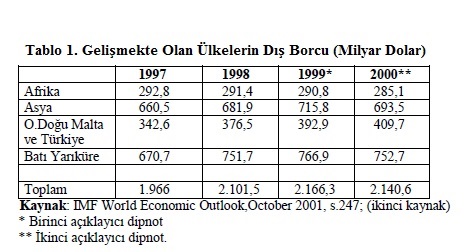 Şekiller ve GrafiklerDiyagramlar, planlar, fotoğraflar vs. şekiller grubuna girmektedirler. Grafikler “Grafik  başlığı ile ifadelendirilir. Şekil ve grafik numaraları ve bunlarla ilgili açıklamalar tablolardan farklı olarak şeklin ya da grafiğin altına yazılır. Burada da tablodaki gibi ilk harfler büyük yazılmalı, şekil/grafik sayfaya ortalanmalı ve koyu harfler kullanılmalıdır.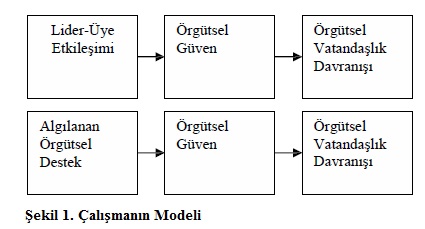 Kaynak: Deniz Börü ve Begüm Güneşer, “Algılanan Örgütsel Destek ve Lider Üye Etkileşiminin Örgütsel Vatandaşlık Davranışı ile İlişkisi ve Güvenin Rolü”, Öneri Dergisi, Cilt 7, Sayı 25, 2006, s.47.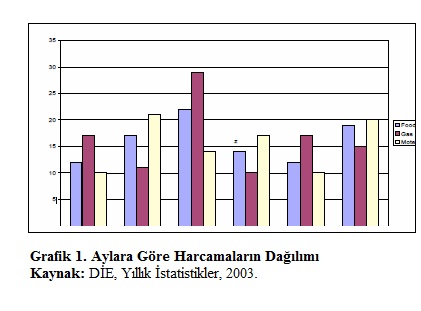 Denklemler: Tez metninde yer alan denklemler ile tez metni arasında alttan ve üstten 10 nk boşluk bırakılır. Bu denklemlere ilgili bölüm içinde sırasıyla numara verilir. Numaralar [ (1.1), (1.2),…(2.1), (2.2),…] biçiminde gerekiyorsa aynı denklemin alt ifadeleri ile [ (1.1a), (1.1b),…] biçiminde başlıkları satır sonuna ve sağa dayalı olarak yazılır. Birkaç örnek verilerek denklem kullanımı gösterilmiştir.Denklem 3.1’de yer alan i  (i=1,………,N),  hane halklarını, bireyleri, firmaları ve ülkeleri, t ise zamanı (t=1,………T) ifade etmektedir. Alt indis olarak i, yatay kesit boyutunu ifade ederken, t zaman serisi boyutunu ifade etmektedir.                     			             (3.1)       Y değişkeninin, k sayıda bağımsız değişken ile açıklandığı varsayımında oluşan panel veri modeli Denklem 3.2’deki gibi olacaktır.				   		                         (3.2)Puantajların kullanılması ve ekipmanın değil genelin verimliliğinin ölçülmesinden dolayı Puantaj Bazlı Genel Verimlilik (PBGV) adı verilen bu yapının hesaplanması Denklem 4.9’da ifade edilmektedir.R puantajı olan üretim süresinin; planlı duruş puantajları, plansız duruş puantajları ve R puantajı toplamına orantılanması ile Kapasite Kullanım Oranı (KKO) elde edilir.  Böylece vardiya içerisinde üretimin durduğu her an hesaplamada gösterilebilecek ve her puantaj işlemi ilgili tezgahta üretilen parçaya yüklendiğinden hesaplama hatalarının önüne geçilebilecektir. KKO hesaplanması Denklem 4.10’da gösterilmektedir.SONUÇ BÖLÜMÜBu bölüm, araştırma metninin son kısmıdır. Girişte belirtilen amaç doğrultusunda araştırmadan elde edilen bulgular veya sonuçlar ortaya konulur ve yorumlanır. Bu ise sadece analiz sonuçları ve bulguların tekrarlanması şeklinde olmayıp, araştırma sonuçlarının ve bulguların katkısının   (teorik,   metodolojik,   uygulama)   da ifade edilmesi şeklinde olmalıdır. Araştırma sonuçlarının hangi alanla ilgili ise o alana ne şekilde fayda ve katkı sağlayacağı açık bir şekilde ortaya konmalıdır. Araştırmacı, sonuç kısmında araştırma bulguları doğrultusunda, çeşitli öneriler de getirebilir. METİN İÇERİSİNDE KAYNAK GÖSTERMEYazar-Tarih yönteminde kaynak gösterme, metinde ilgili kelimeden sonra açılan bir parantezin içine yazarın soyadı ve yayın yılı yazılarak yapılır. Alıntıya ilişkin sayfa numaraları da istendiğinde parantez içinde verilebilir. Ancak, doğrudan yapılan aktarmalarda sayfa numarasını göstermek zorunludur. Enstitüye verilecek tezlerde ise, ister değiştirerek ister doğrudan yapılan aktarmalarda yazar soyadı ve yıl ile birlikte sayfa numaralarının da belirtilmesi gerekmektedir. Metin içinde başvurulan tüm kaynaklar da çalışmanın sonuna eklenen kaynakçada ayrıntılı olarak verilir. Metin içi kaynak gösterme yönteminde kaynakçaya yazılan kaynak sayısı ile metinde başvurulan kaynak sayısının birbirine eşit olması gerekir. Ayrıca bu sistemde kaynaklar alfabetik sıraya göre listelenmekte ve kaynakça, ekler bölümünden önce yer almaktadır.Yazar-Tarih Yöntemine örnek:	Yazar (Barış, 2002: 69), makalesinde İMKB'nin Aralık ayının ilk işlem gününe satışlarla başladığını belirtmektedir. Yazarın soyadı ilgili metinde geçiyorsa, parantez içinde tekrar gösterilmesine gerek yoktur. Örneğin: Fisunoğlu, (2003: 246)’na göre, bankacılık sektöründeki krediler bir önceki yıla göre yüzde 24 artış göstermiştir. Bu yöntemde aynı soyadlı yazarların aynı tarihli eserlerini birbirinden ayırt etmek için, yazar adının baş harfi; aynı yazarın aynı tarihli eserlerini ayırt etmek için ise, yayın yılından sonra küçük harfler kullanılır. Örneğin:...(Çolak, Ö., 2004: 9)....(Çolak, 2004a: 12).Yukarıda ikinci örnekte kullanılan harfin kaynakçada da belirtilmesi zorunludur. Aynı isimde iki yazar olması durumunda ise yararlanılan eserin ilk kelimesi yazılır. Örneğin:... (Güler, 2004, Ekonomide...: 24)Yazar-tarih yönteminde ikincil kaynaktan yararlanma durumunda, birincil ve ikincil kaynakların birlikte belirtilmesi gerekir.Örneğin:     ...Bulut (2004: 30), Güvenal’ın (2000: 45) gelişme ile ilgili görüşlerine katılarak...     “Güvenal’a (2000: 45) göre teknoloji işsizliği artırmaktadır” (Bulut, 2004: 30).Metin içi kaynak gösterimi örnekleri:Tek Yazar...(Homans, 1991: 32)İki ve Üç Yazar...(Smith ve Gaston, 1988: 20)...(Joseph, Varış ve Neff, 1971: 15)Üçten Fazla Yazar...(Reiss ve diğerleri, 1961: 23)Yazar Olarak Bir Kurum...(Bilim Sanat Vakfı, 1991: 5)Editörlü Kitaptan Bölüm (Bölüm Yazarı dikkate alınır)...(Kozak, 2002: 72)Yazarsız Çalışma...(Bilimsel Makaleler Hazırlama, 2000: 45)Standartlar...( TS-40561, 1985: 6)Yazarı Olmayan İnternet Dokümanı...( www.hotelguide.com.tr, 2006)Tarihi bulunmayan Eser(Sartori, t.y.: 25)Aynı Yazarın Birden Çok Çalışması...(Yıldırım, 2003a: 20)...(Yıldırım, 2003b: 33)Aynı Soyadlı İki Yazar/Aynı Yıl...(Birsen, 2004, Ekonomide...: 2)İki Kaynaktan Yararlanma	...(Bulut,1999: 45; Sevim, 2000: 67)Eserin tümüne atıf(Köni, 2003)DİPNOT KULLANIMIBu yöntemde başvurulan kaynaklar metin içerisinde numaralarla belirtilir ve sonra sayfa sonuna bir çizgi çizilerek o sayfadaki dipnotları sırasıyla bu çizginin altına yazılır. Dipnotlarını göstermek için kullanılan rakamlar, metinde ilgili kelimenin üzerine yazılır ve rakamla birlikte ayrıca nokta, virgül, parantez veya benzeri işaretler konulmaz. Dipnotlar bütün tez boyunca baştan sona numaralandırılma, her bölüm için 1’den başlatılır.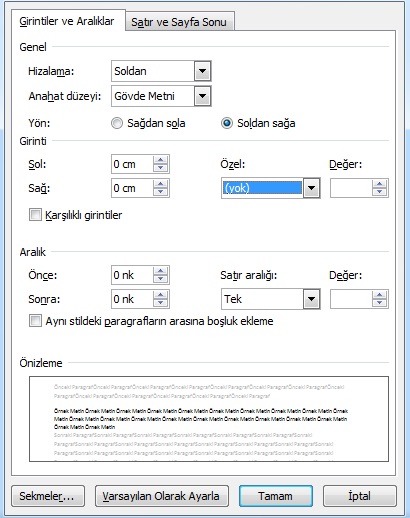 Kelime üzerindeki dipnot rakamları ve sayfa sonundaki dipnot rakamları, küçük puntolar ile yazılmalıdır. Her dipnotu kullanıldığı sayfanın sonuna yerleştirilir. Dipnotlarının bir sonraki sayfaya kaymamasına dikkat edilmelidir. Dipnotlar aralık verilmeden ve normal yazıdan daha küçük puntolarla yazılır. Dipnot başvuru ve metinleri, 10 punto, her iki yana yaslanmış olacaktır. Dipnotlarının yazılmasında belli kurallara dikkat etmek gerekir. Bir kaynağa ilk kez başvurulması ve yeniden başvurulması durumlarında farklı dipnot yazım kuralları uygulanır. Bir kaynağa ilk kez yapılan başvuruda kaynakla ilgili tüm bilgiler verilirken, ikinci kez başvurulduğunda bu bilgileri yinelemeye gerek yoktur. Dipnotlu kaynak gösterme için aşağıdaki örnek verilmiştir. Verilen örnek üzerinde dipnotlu kaynak gösteriminin metin içinde farklı kullanım şekilleri (bir kaynağa ikinci kez başvuru gibi) görülmektedir.Bir kaynağa ilk kez başvuru:Talcott Parsons, The Social System, London, Routledge and Kegan Paul, 1964, s. 3.Aynı kitaba izleyen şekilde aynı sayfasına ikinci kez atıf:A.y.Aynı kitaba, izleyen şekilde farklı sayfasına atıf:A.e., s. 5.Araya başka referanslar girildiğinde, kitaba yeniden atıf:Yazarın Soyadı, Kitap Adı, Sayfa Numarası.Sartori, Demokrasi Kuramı, s. 22. (yazarın birden fazla eseri kullanılıyorsa)Parsons,a.g.e, s. 22. (Yazarın tek eseri kullanılıyorsa)İkinci kez başvuruda, aynı soyadı taşıyan birden fazla yazar olması:Yazarın tek eseri olduğu durum: N. Karasar, a.g.e., s.154. Yazarın birden fazla eseri olduğu durum: N. Karasar, Araştırmalarda Rapor Hazırlama, s. 25.İkinci kaynaktan yapılan başvurular, aşağıdaki gibi düzenlenir. Kaynakçada ise aktaranın verilmesi gereklidir:İsmet Birsel, “Türkiye’nin AT’ye Katılması ve Örgütlenme Sorunları”, AET Özel İhtisas Komisyonuna Sunulan Rapor, Ankara, 1982, s.17 Aktaran: İlhan Tekeli ve Selim İlkin, Türkiye ve Avrupa Birliği, Ankara: Ümit Yayıncılık, 2000, s.49.Edite edilmiş kitapta makaleye referans:George C. Homans, “Social Behavior as Exchange”, Small Groups, Ed. by. A. Paul Hare, Edgar R. Bogotta, Robert F. Bales, New York, Alfred A. Knopf, 1962, s. 175.Aynı makaleye izleyen şekilde aynı sayfasına ikinci kez atıf:A.y.Aynı makaleye izleyen şekilde farklı sayfasına ikinci kez atıf:A.e., s. 178.Araya başka referanslar girildiğinde, makalenin aynı sayfasına yeniden atıf:Homans, a.y.Araya başka referanslar girildiğinde, makalenin farklı sayfasına yeniden atıf:Homans, a.e., s.177-178. (Yazarın tek eseri kullanılıyorsa)Nye, “Governance in the Information…”, s. 5. (Yazarın birden fazla eseri kullanılıyorsa)Metinde açıklama dipnotları, kullanıldığı sayfa sonunda yer alır. Açıklama dipnotlarını diğerlerinden ayırmak için yıldız işareti kullanılmalıdır. Açıklaması yapılacak kelime ya da cümlenin sonuna üste yıldız işareti konularak, sayfa sonunda açıklaması yapılır. Aynı sayfada birden fazla açıklama olduğunda çift yıldız (**) ya da üç yıldız (***) kullanılır. Açıklama dipnotunun da aynı sayfada yapılmasına dikkat edilmelidir. Diğer sayfalarda da aynı yöntem izlenir. Açıklama dipnotları da aralık verilmeden ve normal yazı boyutundan bir küçültülerek yazılır.Dipnotlu kaynak gösterme yönteminde tanıtılan kaynaklardan ayrıca kaynakça oluşturulur. Tezde kullanılan yayınlar, sonuç kısmından sonra (ek var ise, eklerden sonra) belirli düzende sıralanarak verilir. Kaynakçadaki her kaynak, türüne göre bölümlere yerleştirilerek yazılır. Kaynakça genel olarak kitaplar, süreli yayınlar ve diğer yayınlar olarak sınıflanarak alfabetik düzende yazılır. Dipnotlarında yazılı kaynakların tümü kaynakçada gösterilmekle birlikte, dipnotta yer almayan fakat genel bilgi sağlamak üzere kullanılan kaynaklarda gösterilebilir.KAYNAKÇABaşlık Times New Roman, 14 punto olarak KAYNAKÇA kelimesinin büyük harflerle, koyu ve ortalanarak üsten tek satır aralık verilerek yazılması ile başlar.(Times New Roman, .) Kaynakları yazmadan önce paragraf ayarını, Önce (12 nk), Sonra (12 nk), Özel (Asılı)-Değer () ve Satır Aralığı (Tek) konumuna getirmeniz gerekmektedir 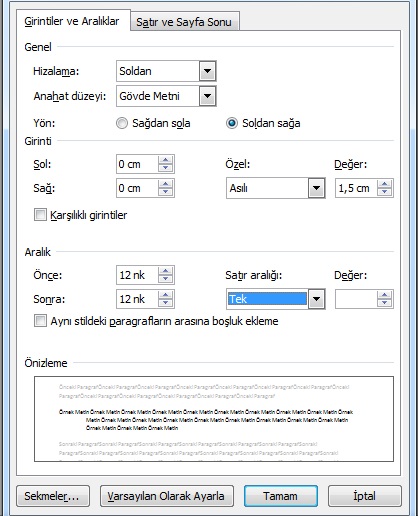 Araştırmada kullanılan tüm kaynaklar, KAYNAKÇA başlığı altında metin sonunda gösterilmelidir. Metinde atıfta bulunulmayan kaynaklar, Kaynakça kısmına konulmamalıdır.Kaynak gösterme yöntemleri dipnotlu kaynak gösterme yöntemi ve metin içi kaynak gösterme yöntemi olarak ikiye ayrılmaktadır. Kaynakça kısmı hangi kaynak gösterme yöntemini kullandığınıza göre değişkenlik gösterir. Her iki yöntemde de kaynaklar yazarların soyadına göre alfabetik sıraya konulmalıdır.         KAYNAKÇA başlığı,  büyük harflerle sayfa başına ortalanarak 14 Punto Bold/Koyu tarzda yazılmalıdır.KAYNAKÇA örneği“Europe Union” (1996), 16 mm, 25 dk. England, NY Films.AKPINAR, N. (Yapımcı) (2004) Yılmaz ERDOĞAN (Yönetmen), Vizontele Tuba (Film), Türkiye, BKM Film.ALTINAY, G. (2007) “Short-run and Long-run Elasticities of Import Demand for Crude Oil in Turkey”, Energy Policy, Volume 35, Issue 11, ss. 5829-5835.AMIN, S. ve diğerleri (1993) Büyük Kargaşa, İstanbul, Alan Yayıncılık.ARSLAN, R. (2004) “Alternatif İl, İlçe, Belde ve Köy Yönetim Modeli (Liberal Bir Perspektifle)”, Liberal Düşünce, Sayı 33, ss. 197-213.BERKTAY, F. (2007) “Liberalizm”, 19. Yüzyıldan 20. Yüzyıla Modern Siyasal İdeolojiler, Ed.: Birsen Öz, 5.bs., İstanbul, Bilgi Üniversitesi Yayınları, ss. 47-114.Bilim Sanat Vakfı (1991) Bülten, Şubat, İstanbul.Borsa Sözlüğü (1993) “Arbitraj”, Ekonomik Trend Borsa Dizisi.BURKE, W.F.; G. UĞURTAŞ (1974) “Seismic Interpretation of Thrace Basin, TPAO Internal Report, Ankara.CEVİZCİ, A. (2009) “Felsefenin Tanımı”, Felsefe Ansiklopedisi, İstanbul, Ebabil Yayınları, Cilt 6, Sayı 1.CHOU, L. ve diğerleri (1993) “Technology and Education: New Wine in New Bottles: Choosing Pasts and Imagining Educational Futures”, Colombia University, Institute for Learning Technologies, http://www.ilt.colombia.edu/publications/papers/newwinel.html Erişim Tarihi 08/12/2002.DUBY, G.; M. PERROT, (ed.) (2005) Kadınlar Tarihi 3: Rönesans ve Aydınlanma Çağı Paradoksları, Çev. Ahmet Fethi, İstanbul, Türkiye İş Bankası Yayınları.Economist (1996) “Trade and Wages”, Vol.341, Issue 7995, ss.74-74.ERÇAKAR, M. E.; A. SEREL, M. YILGÖR (2011) “Doğrudan Yabancı Yatırımların Gelişini Etkileyen Faktörler: Türkiye Üzerine Bir Model” Balıkesir Üniversitesi SBE Dergisi, Cilt 14, Sayı 26, ss. 119-133.Finansal Forum (25 Ağustos 2002).GÖK, M. (2015) “Türkiye’de Ar-Ge ve Yeniliğe Yönelik Kamu Destek ve Teşvik Politikalarının Değerlendirmesi”, Mali Hukuk Dergisi, Cilt: 11 Sayı 129, ss. 63-98.GÜNEŞ, H. (26 Mayıs 2004) “Çin Ekonomisi Nasıl Soğuyacak”, Milliyet.GVU’s 8th WWW User Survey (t.y.), “Çevrimiçi” http://www.cc.gatech.edu/gvu/usersurveys/survey1997-10 , Erişim 10/06/2001International Tourism Report (1997) Travel and Tourism Intelligence.KEIKO, P. (30/06/1999) Kişisel Görüşme, “Çevrimiçi” Telnet://world.senseKOÇ, E.(2016) Tüketici Davranışları ve Pazarlama Stratejileri, 7.bs., İstanbul, Seçkin Yayıncılık.LAWRENCE, E., (1983) “Gelişmiş Ülkelerde Sermaye Piyasası ve Bankaların Fonksiyonu”, Uluslararası Sermaye Piyasası ve Bankalar Semineri, Çeşme, 24-25 Ekim, ss. 33-37.MIES, M. (1986) Patriarchy and Accumulation on a World Scale, Londra, Zed Books.MOTCHA, D., J. CHEVENEMENT; H. CANGIZ (1975) Sosyalizm İçin Anahtar, İstanbul, Bilgi Yayınevi.ORHAN, G. (1999) “European Environmental Policy at the Intersection of Ideas and Institutions”, European Discourses on Environmental Policy, Marcel Wissenburg, Gökhan Orhan, Ute Collier, Aldershot, Ashgate Publishers, ss. 35-57.ÖZ, B. (ed.) (2007) 19. Yüzyıldan 20. Yüzyıla Modern Siyasal İdeolojiler, 5.bs., İstanbul, Bilgi Üniversitesi Yayınları.ÖZ, H. B. (2007) “İdeoloji”, 19. Yüzyıldan 20. Yüzyıla Modern Siyasal İdeolojiler, Ed.: H. Birsen Öz, 5.bs., İstanbul, Bilgi Üniversitesi Yayınları, ss. 8-46.ÖZDEMİR, S. (1994) “Forced Labour in the World and Turkey”, Yayınlanmamış Yüksek Lisans Tezi, İstanbul Üniversitesi, S.B.E. İstanbul.ÖZDEMİR, S.; Z. PARLAK (2011) Kobilerde Esnek Çalışma, İstanbul, İstanbul Ticaret Odası Yayınları.PALAZ, S. (2012) “Horizontal Bullying Against Nursing Students: A Turkish Experience” 10th The European Academy of Occupatioanl Health Psychology, Zürih, İsviçre, 11-13 Nisan, ss.28-39.PORTER, M.; ve diğerleri (2003) “Does Caesarean Section Cause Infertility?” Human Reproduction, Vol.18, No.10, ss.1983-1998.Radikal (29/05/2004) “Yüzlerce Kuş ve Balık Tehlikede”.SAĞLAM, D. (t.y.) Türkiye Ekonomisi: Yapısı ve Temel Sorunları, Ankara, Sanem Matbaası.SARI, M; H. DEMİRULUS, B. SÖĞÜT (2000) “Van İlinde Öğrencilerin Balık Eti Tüketim Alışkanlığının Belirlenmesi Üzerine Bir Araştırma”, Doğu Anadolu Bölgesi IV. Su Araştırmaları Sempozyumu, 28-30 Haziran, Erzurum, ss. 627-638.SEREL, A. (2014) Teorik Tartışmalar ve Ülke Uygulamaları Çerçevesinde Enflasyon Hedeflemesi Rejimi, Bursa, Ezgi Kitabevi.ŞENSES, F. (haz.) (1996) Kalkınma İktisadı, Yükselişi ve Gelişimi, İstanbul, İletişim Yayınları.TS-40561 (1985) Çelik Yapıların Plastik Teoriye Göre Hesap Kuralları, Türk Standartları Enstitüsü, Ankara.TUSİ, N. (2013) Ahlak-ı Nasıri, Çeviren: Anar Gafarov, Zaur Şükürov, İstanbul, Litera Yayıncılık.Türk Psikologlar Derneği (t.y.) “Depremin Psikolojik Sonuçlarını Hafifletme”, 4.bs. (Broşür). https://www.psikolog.org.tr/doc/depremin-psikolojik-etkileri.pdf “Çevrimiçi” Erişim tarihi: 09/04/2017.Türkiye Odalar Birliği (1992) İktisadi Rapor 1992, Ankara.YILMAZ, M. E. (2010) “Soğuk Savaş Sonrası Dönemde Türkiye-Orta Asya Türk Cumhuriyetleri İlişkileri”, Orta Asya ve Kafkasya: Rekabetten İşbirliğine, Der.: Tayyar Arı, Bursa, MKM Yayıncılık, ss.25-46.EKLERMetin kısmında araştırmanın akışını ve bütünlüğünü bozabilecek veya dikkati dağıtacak tamamlayıcı nitelikteki bazı belge,  tablo veya metinler, (örneğin;   anket formları,   bilgisayar çıktıları,   çeşitli istatistikler,   yasa metinleri,  konuşma metinleri, herhangi bir yöntemin detaylı açıklaması, araştırmaya temel teşkil eden bir edebi metin, uzun ve ayrıntılı tablolar vb.) araştırmanın sonunda EKLER bölümünde yer alırlar. EKLER başlığı 14 punto ve bold şeklinde ortalanır.Her	ek,	ayrı	bir	sayfadan	başlayarak	gösterilmeli, rakamlarla numaralandırılmalı ve her Ek’in bir başlığı olmalıdır. Alt başlıklar sola dayalı, 12 punto ve bold olmalıdır. Aynı grup içerisine girebilecek Ek’ler tek bir numara ve genel bir başlık altında toplanabilir, kendi içinde ayrıca numaralanarak alt başlıklar alabilirler. Örneğin, EK 1: Yıllara Göre Nüfus Artışı;  Ek 2:  Yıllar İtibariyle Döviz Kurları;  Ek 2.1: Yıllar İtibariyle Dolar-TL Döviz Kuru.ÖZGEÇMİŞTez hazırlayan Doktora öğrencisi,  özgeçmiş başlığı altında kısa özgeçmişini üçüncü şahıs ağzından hazırlamalı ve tezin en son sayfaları olarak vermelidir.TABLOLARTablo 1: Dipnotlu Kaynak Gösterme Yöntemine Göre Kaynak Dipnotu ÖrnekleriTablo 2: Kaynakça ÖrnekleriŞEKİL ŞARTLARIÜNİVERSİTE LOGOSUÜstten 3 cm aşağıda 3cmx3cm ölçeğinde ve renkli T.C.BANDIRMA ONYEDİ EYLÜL ÜNİVERSİTESİSOSYAL BİLİMLER ENSTİTÜSÜANABİLİM DALIYukarıdan 7 cm (Logo bitiminden sonra 1 cm aşağıya) (Büyük  Harf, 14  Punto,  1,5 aralık, Ortalanmış, Times New Roman, Bold/Koyu)YÜKSEK LİSANS TEZİveyaDOKTORA TEZİYukarıdan 12  cm  aşağıdan  başlamak  üzere, (Büyük  Harf,  Ortalanmış,  14 punto,  Times New Roman, Bold/Koyu)TEZİN ADIYukarıdan 14 cm aşağıdan başlamak üzere, (Dört satırı aşmayan, Büyük Harf, Ortalanmış,  18 punto, 1,5 Aralık, Times New Roman, Bold/Koyu)Adı SOYADINumarası Yukarıdan  17  cm  aşağıdan  başlamak  üzere,(Yazarın Adı İlk Harfi Büyük, diğerleri Küçük Harf ve Soyadı tamamen BÜYÜK HARF  olmak  üzere,  14  punto,  Ortalanmış, Times New Roman, Bold/Koyu,)Tez Danışman: Unvan Ad SOYADIYukarıdan  20  cm  aşağıdan  başlamak  üzere, Tez Danışmanı : ifadesi Yukarından 22 cm aşağıdan başlamak üzere tez danışmanının unvanı  ve  adının  sadece  İlk  harfi  büyük diğerleri küçük harf ve Soyadı  tamamen BÜYÜK   HARF   olmak üzere,   Ortalanmış,   14   punto,   Times   New Roman, Bold/Koyu)YER-YILYukarıdan    26    cm.    mesafeden    başlamak üzere,  (Tez  teslim  yeri ve yılı, Büyük   Harflerle,   Ortalanmış,    14   punto, Times New Roman, Bold/Koyu)NOT: Dış kapaktaki tüm bilgiler SİYAH renkte yazılır.Ciltevi veya kitabevinden doğan cm uyumsuzlukları kabul edilmeyecektir.Yüksek Lisans tezleri ve Doktora tezleri siyah renkte ciltlenmelidir.NOT: Dış kapaktaki tüm bilgiler SİYAH renkte yazılır.Ciltevi veya kitabevinden doğan cm uyumsuzlukları kabul edilmeyecektir.Yüksek Lisans tezleri ve Doktora tezleri siyah renkte ciltlenmelidir.KısımSayfaNumara Numara gösterimiRakam Ön kısımDış kapak-Numaralandırılmaz--Ön kısımBoş sayfa-Numaralandırılmaz--Ön kısımİç kapakiNumaralandırılırNumara gösterilmezRomaÖn kısımOnay sayfasıiiNumaralandırılırNumara gösterilmezRomaÖn kısımEtik beyan sayfasıiiiNumaralandırılırNumara gösterilmezRomaÖn kısımÖzetivNumaralandırılırNumara gösterilirRomaÖn kısımAbstract vNumaralandırılırNumara gösterilirRomaÖn kısımİçindekilerviNumaralandırılırİlk sayfasında numara gösterilmezRomaÖn kısımTablolar.....Numaralandırılırİlk sayfasında numara gösterilmezRomaÖn kısımŞekiller.....Numaralandırılırİlk sayfasında numara gösterilmezRomaÖn kısımSemboller.....Numaralandırılırİlk sayfasında numara gösterilmezRomaÖn kısımKısaltmalar.....Numaralandırılırİlk sayfasında numara gösterilmezRomaMetin KısmıGiriş1Numaralandırılırİlk sayfasında numara gösterilmezArapMetin KısmıBölüm .....NumaralandırılırNumara gösterilirArapMetin KısmıSonuç .....NumaralandırılırNumara gösterilirArapSon KısımEkler .....NumaralandırılırNumara gösterilirArapSon KısımKaynaklar.....NumaralandırılırNumara gösterilirArapSon KısımÖzgeçmiş….NumaralandırılırNumara gösterilirArapSon KısımBoş sayfa-Numaralandırılmaz--Son KısımDış kapak-Numaralandırılmaz--Tek Yazarlı KitapTek Yazarlı KitapKullanımYazar Adı Soyadı, Kitap Adı, Baskı Sayısı, Basım Yeri, Basımevi, Basım Yılı, Sayfa Numarası.Örnek (1)Erdoğan Koç, Tüketici Davranışları ve Pazarlama Stratejileri, 7.bs., İstanbul, Seçkin Yayıncılık, 2016, s.480.Örnek (2)Maria Mies, Patriarchy and Accumulation on a World Scale, Londra,Zed Books, 1986, s.43.İki Yazarlı Kitapİki Yazarlı KitapKullanımBirinci Yazarın Adı Soyadı, İkinci Yazarın Adı Soyadı, Kitap Adı, Baskı Sayısı, Basım Yeri, Basımevi, Basım Yılı, Sayfa Numarası.ÖrnekSüleyman Özdemir, Zeki Parlak, Kobilerde Esnek Çalışma, İstanbul, İstanbul Ticaret Odası Yayınları, 2011, s.145.Üç Yazarlı KitapÜç Yazarlı KitapKullanımBirinci Yazarın Adı Soyadı, İkinci Yazarın Adı Soyadı, Üçüncü Yazarın Adı Soyadı, Kitap Adı, Baskı Sayısı, Basım Yeri, Basımevi, Basım Yılı, Sayfa Numarası.ÖrnekD. Motcha, J. Chevenement, H. Cangız, Sosyalizm İçin Anahtar, İstanbul, Bilgi Yayınevi, 1975, s.23.Üçten Fazla Yazarlı KitapÜçten Fazla Yazarlı KitapKullanımBirinci Yazarın Adı Soyadı ve diğerleri, Kitap Adı, Baskı Sayısı, Basım Yeri, Basımevi, Basım Yılı, Sayfa Numarası.ÖrnekSamir Amin ve diğerleri, Büyük Kargaşa, İstanbul, Alan Yayıncılık, 1993, s.5.Yazar Adı Olarak Bir KurumYazar Adı Olarak Bir KurumKullanımKurumun Adı, Kitap Adı, Baskı Sayısı, Basım Yeri, Basımevi, Basım Yılı, Sayfa Numarası.ÖrnekBilim Sanat Vakfı, Bülten, İstanbul, 1991, s.5Yazar Adı YokYazar Adı YokKullanımKitap Adı, Baskı Sayısı, Basım Yeri, Basımevi, Basım Yılı, Sayfa Numarası.ÖrnekInternational Tourism Report, Travel and Tourism Intelligence, 1997, s.3Kitap Tarihi YokKitap Tarihi YokKullanımYazarın Adı Soyadı, Kitap Adı, Baskı Sayısı, Basım Yeri, Basımevi, t.y., Sayfa Numarası.ÖrnekDündar Sağlam, Türkiye Ekonomisi: Yapısı ve Temel Sorunları, Ankara, Sanem Matbaası, t.y., s.23.ÇevirenÇevirenKullanımYazarın Adı Soyadı, Kitap Adı, Çeviren: Yazarın Adı Soyadı, Baskı Sayısı, Basım Yeri, Basımevi, Basım Yılı, Sayfa Numarası.ÖrnekNasreddin Tusi, Ahlak-ı Nasıri, Çeviren: Anar Gafarov & Zaur Şükürov, İstanbul, Litera Yayıncılık, 2013, s.34.HazırlayanHazırlayanKullanımHazırlayan: Yazarın Adı Soyadı, Kitap Adı, Baskı Sayısı, Basım Yeri, Basımevi, Basım Yılı, Sayfa Numarası.ÖrnekHazırlayan: Fikret Şenses, Kalkınma İktisadı, Yükselişi ve Gelişimi, İstanbul, İletişim Yayınları, 1996, s.17.DerleyenDerleyenKullanımYazarın Adı Soyadı, “Bölümün Adı”, Kitap Adı, Derleyen: Yazarın Adı Soyadı, Baskı Sayısı, Basım Yeri, Basımevi, Basım Yılı, Sayfa Numarası.ÖrnekMuzaffer Ercan Yılmaz, “Soğuk Savaş Sonrası Dönemde Türkiye-Orta Asya Türk Cumhuriyetleri İlişkileri”, Orta Asya ve Kafkasya: Rekabetten İşbirliğine, Derleyen: Tayyar Arı, Bursa, MKM Yayıncılık, 2010, s.87.Tek Editörlü Kitap (Tümüne atıf)Tek Editörlü Kitap (Tümüne atıf)KullanımEditör: Editörün Adı Soyadı, Kitap Adı, Baskı Sayısı, Basım Yeri, Basımevi, Basım Yılı.ÖrnekEditör: Süleyman Özdemir, Sosyal Siyaset Konferansları, Sayı: 58, İstanbul, İ.Ü. İktisat Fakültesi Yayını, 2010.Tek Editörlü Kitaptan Bölüm (Editör ve Yazar Aynı Kişi)Tek Editörlü Kitaptan Bölüm (Editör ve Yazar Aynı Kişi)KullanımYazarın Adı Soyadı, “Bölümün Adı”, Kitap Adı, Ed.: Adı Soyadı, Baskı Sayısı, Basım Yeri, Basımevi, Basım Yılı, Sayfa Aralığı.ÖrnekH. Birsen Öz, “İdeoloji”, 19. Yüzyıldan 20. Yüzyıla Modern Siyasal İdeolojiler, Ed.: H. Birsen Öz, 5.bs., İstanbul, Bilgi Üniversitesi Yayınları, 2007, ss.12-13.Tek Editörlü Kitaptan BölümTek Editörlü Kitaptan BölümKullanımYazarın Adı Soyadı, “Bölümün Adı”, Kitap Adı, Ed.: Adı Soyadı, Baskı Sayısı, Basım Yeri, Basımevi, Basım Yılı, Sayfa Aralığı.ÖrnekFatmagül Berktay, “Liberalizm”, 19. Yüzyıldan 20. Yüzyıla Modern Siyasal İdeolojiler, Ed.: H. Birsen Öz, 5.bs., İstanbul, Bilgi Üniversitesi Yayınları, 2007, ss. 65-66.İki Editörlü Kitap İki Editörlü Kitap KullanımEditör: Birinci Editörün Adı Soyadı, İkinci Editörün Adı Soyadı, Kitap Adı, Baskı Sayısı, Basım Yeri, Basımevi, Basım Yılı, Sayfa Numarası.Örnek tümüne atıfEditör: Georges Duby, Michelle Perrot, Kadınlar Tarihi 3: Rönesans ve Aydınlanma Çağı Paradoksları, Çev. Ahmet Fethi, İstanbul, Türkiye İş Bankası Yayınları, 2005, s.78.Editörlü Kitaptan BölümEditörlü Kitaptan BölümKullanımYazar Adı Soyadı, “Bölümün Adı”, Editör:  Editörün Adı Soyadı, Kitap Adı, Baskı Sayısı, Basım Yeri, Basımevi, Basım Yılı, Sayfa Numarası.ÖrnekSerap Palaz “Toplumsal Cinsiyet ve Kalkınma: Kalkınmada Kadının Yeri”, İktisadi Kalkınmada Sosyal, Kültürel ve Siyasal Faktörlerin Rolü, Editör: M. Kar & S. Taban, Bursa, Ekin Yayınları, 2005, s.313.ÖrnekGökhan Orhan, “European Environmental Policy at the Intersection of Ideas and Institutions”, European Discourses on Environmental Policy, Marcel Wissenburg, Gökhan Orhan, Ute Collier, Aldershot, Ashgate Publishers, 1999, s. 41.Tek Yazarlı Süreli Yayınlar/MakalelerTek Yazarlı Süreli Yayınlar/MakalelerKullanımYazar Adı Soyadı, “Makalenin Adı”, Süreli Yayının Adı, Cilt, Sayı, Ay-Yıl, Sayfa Numarası.ÖrnekRıza Arslan, “Alternatif İl, İlçe, Belde ve Köy Yönetim Modeli (Liberal Bir Perspektifle)”, Liberal Düşünce, Sayı 33, 2004, s.198.ÖrnekGalip Altınay, “Short-run and Long-run Elasticities of Import Demand for Crude Oil in Turkey”, Energy Policy, Volume 35, Issue 11, 2007, p.5829.İki-Üç Yazarlı Süreli Yayınlar/Makalelerİki-Üç Yazarlı Süreli Yayınlar/MakalelerKullanımBirinci Yazarın Adı Soyadı, İkinci Yazarın Adı Soyadı, “Makalenin Adı”, Süreli Yayının Adı, Cilt, Sayı, Ay-Yıl, Sayfa Numarası.ÖrnekM. Emin Erçakar, Alpaslan Serel, Metehan Yılgör, “Doğrudan Yabancı Yatırımların Gelişini Etkileyen Faktörler: Türkiye Üzerine Bir Model” Balıkesir Üniversitesi SBE Dergisi, Cilt 14, Sayı 26, 2011, s.119.Üçten Fazla Yazarlı Süreli Yayınlar/MakalelerÜçten Fazla Yazarlı Süreli Yayınlar/MakalelerKullanımBirinci Yazarın Adı Soyadı ve Diğerleri, “Makalenin Adı”, Süreli Yayının Adı, Cilt, Sayı, Ay Yıl, Sayfa Numarası.ÖrnekMaureen Porter ve diğerleri, “Does Caesarean Section Cause Infertility?” Human Reproduction, Vol.18, No.10, 2003, p.1983.Yazarsız Süreli Yayınlar/MakalelerYazarsız Süreli Yayınlar/MakalelerKullanımSüreli Yayının Adı, “Makalenin Adı”, Cilt, Sayı, Ay Yıl, Sayfa Numarası.ÖrnekEconomist, “Trade and Wages”, Vol.341, Issue 7995, 1996, s.74.Kongrede Sunulan Yayınlar/MakalelerKongrede Sunulan Yayınlar/MakalelerKullanımYazarın Adı Soyadı, “Makalenin Adı”, Kongrenin Adı, Yayın Yeri, Gün Ay Yıl, Sayfa Numarası.ÖrnekJudith Rich, Serap Palaz, “Why has Occupatioanl Sex Segregation in Turkey Increased Since 1975?” The International Association for Feminist Economics 2004 Conference, Oxford, Employment: Labour Market Discrimination Session, 5-7 Ağustos 2004, s.20.RaporlarRaporlarKullanımYazarın Adı Soyadı, “Raporun Başlığı”, Raporun Adı, Yayın Yeri,Yıl, Sayfa Numarası.ÖrnekMustafa Sarı, Mustafa Akkuş, “Van ili İçsu Balıkları Faunası”, Orman ve Su İşleri Bakanlığı Doğa Koruma ve Milli Parklar Genel Müdürlüğü Proje Sonuç Raporu, 2014. s.ÖrnekW.F. Burke, G. Uğurtaş, “Seismic Interpretation of Thrace Basin, TPAO Internal Report, Ankara, 1974, s.9.Yazarsız RaporlarYazarsız RaporlarKullanımRaporu Yayınlayan Yerin Adı, Raporun Adı, Yayın Yeri, Yayınlayan, Yıl, Sayfa Numarası.ÖrnekTürkiye Odalar Birliği, İktisadi Rapor 1992, Ankara, 1992, s.25.SeminerlerSeminerlerKullanımYazarın Adı Soyadı, “Konunun Başlığı”, Seminerin Adı, Yapıldığı Yer, Gün Ay Yıl, Sayfa Numarası.ÖrnekEdip Örücü, “İşletmelerde İşgören Performansını Değerleme Ve K.İ.T’ler İçin A.B Uyumlu bir Model Önerisi” Cumhuriyetin 80. Yılı Etkinlikleri Semineri: Rekabet, Düzenlemeler ve Politikalar, Muğla, 2003, s.15StandartlarStandartlarKullanımStandardın Kodu, Standardın Adı, Kurumun Adı, Yayın Yeri,Yıl, Sayfa Numarası.ÖrnekTS-40561, Çelik Yapıların Plastik Teoriye Göre Hesap Kuralları, Türk Standartları Enstitüsü, Ankara, 1985, s.6.BroşürBroşürKullanımKurumun Adı, “Broşürün Başlığı”, Baskı Sayısı (Broşür), Yıl, Sayfa Numarası.ÖrnekTürk Psikologlar Derneği, “Depremin Psikolojik Sonuçlarını Hafifletme”, 4.bs. (Broşür), 1999, s.4.Gazete (Yazarlı)Gazete (Yazarlı)KullanımYazarın Adı Soyadı, “Konunun Adı”, Gazetenin Adı, Gün Ay Yıl, Sayfa Numarası.ÖrnekHurşit Güneş, “Çin Ekonomisi Nasıl Soğuyacak”, Milliyet, 26.05.2004, s.10.Gazete (Yazarsız)Gazete (Yazarsız)KullanımGazetenin Adı, “Konunun Adı”, Gün Ay Yıl, Sayfa Numarası.ÖrnekRadikal, “Yüzlerce Kuş ve Balık Tehlikede” 29.05.2004, s.3.Gazete (Yazarsız ve Başlıksız)Gazete (Yazarsız ve Başlıksız)KullanımGazetenin Adı, Gün Ay Yıl, Sayfa Numarası.ÖrnekFinansal Forum, 25.08.2002, s.7.AnsiklopediAnsiklopediKullanımYazarın Adı Soyadı, “Konunun Adı”, Ansiklopedi Adı, Cilt, Sayı, Yayın Yeri, Yayın Evi, Yıl, Sayfa Numarası.ÖrnekSüleyman Özdemir, “Angarya”, Türkiye Sendikacılık Ansiklopedisi, Cilt: 1, İstanbul, Türkiye Ekonomik ve Toplumsal Tarih Vakfı Yayını, 1996, s. 54-55.ÖrnekAhmet Cevizci, “Felsefenin Tanımı”, Felsefe Ansiklopedisi, İstanbul, Ebabil Yayınları, Cilt 6, Sayı 1, 2009, s.25.SözlükSözlükKullanımSözlüğün Adı, “Konunun Adı”, Yayın Yeri, Yayın Evi, Yıl, Sayfa Numarası.ÖrnekBorsa Sözlüğü, “Arbitraj”, Ekonomik Trend Borsa Dizisi, 1993, s.3Kutsal KitaplarKutsal KitaplarKullanımKitabın Adı, Surenin Adı, Ayet Numarası.ÖrnekKur’an-ı Kerim, Yasin Suresi, 9. Ayet.Yayınlanmamış TezlerYayınlanmamış TezlerKullanımYazarın Adı Soyadı, “Tezin Adı”, Tezin Türü, Hazırlandığı Üniversite Enstitüsü, Yer, Yıl, Sayfa Numarası.ÖrnekSüleyman Özdemir, “Forced Labour in the World and Turkey”, Yayınlanmamış Yüksek Lisans Tezi, İstanbul Üniversitesi, S.B.E., İstanbul, 1994, s.92.Mahkeme KararlarıMahkeme KararlarıKullanımKarar Veren Mahkemenin Adı, Karar Tarihi, Numarası, (Kararın Yayınlandığı Kaynağın Adı, Ay Yıl), Sayfa Numarası.ÖrnekYargıtay H.G.K. 19.5.1963. E. 4-39, K.59 (Adalet Dergisi, Mart-Nisan 1964), s.3.Kişisel GörüşmeKişisel GörüşmeKullanımGörüşülen kişinin Adı Soyadı, Ünvanı, “Görüşme Konusunun Adı” konulu görüşme, Yer, Gün Ay Yıl.ÖrnekDonald Graham, -Washington Post İcra Kurulu Başkanı- “Reklam Stratejileri” konulu görüşme, İstanbul, 01.06.2004.İnternet- Yazar Adı Olarak Bir Kurumİnternet- Yazar Adı Olarak Bir KurumKullanımKurumun Adı, Yayının Adı, Yayın Yılı, Sayfa Numarası, “Çevrimiçi” İnternet Adresi, Erişim Tarihi Gün/ Ay /Yıl.ÖrnekTCMB, Yıllık Rapor 2001, s.5, “Çevrimiçi” http://www.tcmb.gov.tr , Erişim Tarihi 10/09/2002.İnternet- İnternette Yayınlanan Süreli Yayın/Makaleİnternet- İnternette Yayınlanan Süreli Yayın/MakaleKullanımYazarın Adı Soyadı, “Makalenin Adı”, Derginin Adı, Yayın Yılı, Cilt, Sayı, Sayfa Aralığı, “Çevrimiçi” İnternet Adresi, Erişim Tarihi Gün/Ay/Yıl.Örnekİsmail Taşpınar, “Yahudilik ve Hıristiyanlıkta Kadın”, Köprü Dergisi, Kış 2011, s.49, “Çevrimiçi” http://www.koprudergisi.com Erişim Tarihi 03/02/2011. İnternet- İnternette Yayınlanan Gazete Makalesiİnternet- İnternette Yayınlanan Gazete MakalesiKullanımYazarın Adı Soyadı, “Makalenin Adı”, Gazetenin Adı, Yayın Tarihi, “Çevrimiçi” İnternet Adresi, Erişim Tarihi Gün/Ay/Yıl.ÖrnekRichard Glueckauf ve diğerleri, “Videocounseling for Families of Rural Teens with Epilepsy”, Telehealth News, 02.07.1998, “Çevrimiçi” http://www.telehealth.net Erişim Tarihi: 26/06/2001.İnternet- Yazarı Olmayan Dokümanİnternet- Yazarı Olmayan DokümanKullanımDokümanın Adı, Yıl, “Çevrimiçi” İnternet Adresi, Erişim Tarihi Gün/Ay/Yıl.ÖrnekThe Effects of Television Violence on Children, 2001, “Çevrimiçi” http://www.gunfreedayontv.org/effectsoftv.asp Erişim Tarihi 04/07/2003.İnternet- Tarihi Olmayan Dokümanİnternet- Tarihi Olmayan DokümanKullanımDokümanın Adı, (t.y), “Çevrimiçi” İnternet Adresi, Erişim Tarihi Gün/ Ay/Yıl.ÖrnekGVU’s 8th WWW User Survey (t.y.), “Çevrimiçi” http://www.cc.gatech.edu/gvu/usersurveys/survey1997-10 , Erişim 10/06/2001İnternet- Bir Üniversite Programına ya da Bölümüne Ait Dokümanİnternet- Bir Üniversite Programına ya da Bölümüne Ait DokümanKullanımYazarın Adı Soyadı, “Dokümanın Adı”, Yıl, Üniversitenin Adı Enstitünün Adı, “Çevrimiçi” İnternet Adresi, Erişim Tarihi Gün/Ay/Yıl.ÖrnekLou Chou ve diğerleri, “Technology and Educaton: New Wine in New Bottles: Choosing Pasts and Imagining Educational Futures”, 1993, Colombia University, Institute for Learning Technologies, “Çevrimiçi” http://www.ilt.colombia.edu/publications/papers/newwinel.html Erişim Tarihi 08/12/2002.Elektronik PostaElektronik PostaKullanımPostayı Gönderenin Adı Soyadı, (mail adresi), Belgenin Adı, Kime Geldiği, (mail adresi), Erişim Tarihi Gün/Ay/Yıl.ÖrnekJuly Young, (july@ksgrsch.oxford.edu) Science Report, Günay Bilir’e kişisel posta, (Gunay@iibf.bim.marmara.edu.tr) Erişim Tarihi 10/05/1998.Veri tabanıVeri tabanıKullanımYazar(lar)ın Adı Soyadı, “Makalenin Adı”, Dergi Adı, Cilt:, Sayı: Yıl, “Çevrimiçi” Veritabanının Adı, Erişim Tarihi Gün/Ay/Yıl.ÖrnekDeborah Stipek, Karen B. Givvin, Julie M. Salvon, “Can a Teacher Intervention  Improve Classroom Practises and Student Motivation in Mathematics?” The Journal of Experimental Education, Cilt: 66 No: 319,1998, “Çevrimiçi” InfoTrac Veri Tabanı, (02/02/2016)İnternet Kişisel Görüşmeİnternet Kişisel GörüşmeKullanımGörüşülen Kişinin Adı Soyadı, Kişisel Görüşme, Görüşme Adresi, Görüşmenin Yapıldığı Gün/Ay/YılÖrnekPaul Keiko, Kişisel Görüşme, Telnet://world.sense, 30/06/1999.Ulusal ya da Uluslararası Olarak Paylaşılabilen Film ya da VideoUlusal ya da Uluslararası Olarak Paylaşılabilen Film ya da VideoKullanımYapımcının Adı Soyadı (Yapımcı), Yönetmenin Adı Soyadı (Yönetmen), Filmin Adı (Film), Yapım Yeri, Yapımcı Firma, Yıl.ÖrnekNecati Akpınar (Yapımcı), Yılmaz Erdoğan (Yönetmen), Vizontele Tuba (Film), Türkiye, BKM Film, 2004.Televizyon ProgramıTelevizyon ProgramıKullanımYapımcının Adı Soyadı (Yapımcı), Programın Adı (Televizyon Programı), Yayınlandığı Yer, Yayın Kurumu, Gün/Ay/Yıl.ÖrnekNilgün Suna (Yapımcı), Anadolu Mücevher Sanatı, (Televizyon Programı), Ankara, TRT, 07/11/2003.Ses KaydıSes KaydıKullanımBestecinin Adı Soyadı, “Eserin Adı”, (Besteci ile eseri seslendiren farklıysa-tarafından kaydedildi-), Albümün Adı, Albümün Yapıldığı Yer, Firma Adı, Yıl.ÖrnekM.N. Selçuk, “Endülüste Raks”, Münir Nurettin Selçuk (CD) İstanbul, Coşkun Müzik, 1999.Video KaydıVideo KaydıKullanım“Video Kaydının Adı”, Süre, Yayın Yeri, Hazırlayan, Yıl.Örnek“Europe Union”, 16 mm, 25 dk. England, NY Films, 1996.Tek yazarlı KitapTek yazarlı KitapKullanımYazarın SOYADI, Adının İlk Harf(ler)i. (Yıl) Kitabın Adı, Baskı Sayısı, Basım yeri, Yayın Evi.ÖrnekKOÇ, E.(2016) Tüketici Davranışları ve Pazarlama Stratejileri, 7.bs., İstanbul, Seçkin Yayıncılık.ÖrnekMIES, M. (1986) Patriarchy and Accumulation on a World Scale, Londra, Zed Books.İki Yazarlı Kitapİki Yazarlı KitapKullanımBirinci Yazarın SOYADI, Adının İlk Harf(ler)i; İkinci Yazarın Adının İlk Harf(ler)i. SOYADI (YIL) Kitap Adı, Baskı Sayısı, Basım Yeri, Basımevi.ÖrnekÖZDEMİR, S.; Z. PARLAK (2011) Kobilerde Esnek Çalışma, İstanbul, İstanbul Ticaret Odası Yayınları.Üç Yazarlı KitapÜç Yazarlı KitapKullanımBirinci Yazarın SOYADI, Adının ilk harf(ler)i.; İkinci Yazarın Adının İlk harf(ler)i. SOYADI; Üçüncü Yazarın Adının İlk harf(ler)i. SOYADI (YIL) Kitap Adı, Baskı Sayısı, Basım Yeri, Basımevi.ÖrnekMOTCHA, D., J. CHEVENEMENT; H. CANGIZ (1975) Sosyalizm İçin Anahtar, İstanbul, Bilgi Yayınevi.Üçten Fazla Yazarlı KitapÜçten Fazla Yazarlı KitapKullanımBirinci Yazarın SOYADI, Adının ilk harf(ler)i. Ve diğerleri (YIL) Kitap Adı, Baskı Sayısı, Basım Yeri, Basımevi.ÖrnekAMIN, S. Ve diğerleri (1993) Büyük Kargaşa, İstanbul, Alan Yayıncılık.Yazar Adı Olarak Bir KurumYazar Adı Olarak Bir KurumKullanımKurumun Adı (YIL) Kitap Adı, Baskı Sayısı, Basım Yeri, Basımevi.ÖrnekBilim Sanat Vakfı (1991) Bülten, Şubat, İstanbul.Yazar Adı YokYazar Adı YokKullanımKitap Adı (YIL) Baskı Sayısı, Basım Yeri, Basımevi.ÖrnekInternational Tourism Report (1997) Travel and Tourism Intelligence.Kitap Tarihi YokKitap Tarihi YokKullanımYazarın SOYADI, Adının İlk Harf(ler)i. (t.y.) Kitap Adı, Baskı Sayısı, Basım Yeri, Basımevi.ÖrnekSAĞLAM, D. (t.y.) Türkiye Ekonomisi: Yapısı ve Temel Sorunları, Ankara, Sanem Matbaası.ÇevirenÇevirenKullanımYazarın SOYADI, Adının İlk Harf(ler)i. (YIL) Kitap Adı, Çeviren: Yazarın Adı Soyadı, Baskı Sayısı, Basım Yeri, Basımevi.ÖrnekTUSİ, N. (2013) Ahlak-ı Nasıri, Çeviren: Anar Gafarov, Zaur Şükürov, İstanbul, Litera Yayıncılık.HazırlayanHazırlayanKullanımYazarın SOYADI, Adının İlk Harf(ler)i. (haz.) (YIL): Kitap Adı, Baskı Sayısı, Basım Yeri, Basımevi.ÖrnekŞENSES, F. (haz.) (1996) Kalkınma İktisadı, Yükselişi ve Gelişimi, İstanbul, İletişim Yayınları..Derleme Kitaptan BölümDerleme Kitaptan BölümKullanımYazarın SOYADI, Adının İlk Harf(ler)i. (YIL) “Bölümün Adı”, Kitap Adı, Der.: Yazarın Adı Soyadı, Baskı Sayısı, Basım Yeri, Basımevi, Sayfa Aralığı.ÖrnekYILMAZ, M. E. (2010) “Soğuk Savaş Sonrası Dönemde Türkiye-Orta Asya Türk Cumhuriyetleri İlişkileri”, Orta Asya ve Kafkasya: Rekabetten İşbirliğine, Der.: Tayyar Arı, Bursa, MKM Yayıncılık, ss.25-46.Tek Editörlü KitapTek Editörlü KitapKullanımEditörün SOYADI, Adının İlk Harf(ler)i. (ed.) (YIL) Kitap Adı, Baskı Sayısı, Basım Yeri, Basımevi.ÖrnekÖZ, B. (ed.) (2007) 19. Yüzyıldan 20. Yüzyıla Modern Siyasal İdeolojiler, 5.bs., İstanbul, Bilgi Üniversitesi Yayınları.Tek Editörlü Kitaptan Bölüm (Editör ve Yazar Aynı Kişi)Tek Editörlü Kitaptan Bölüm (Editör ve Yazar Aynı Kişi)KullanımYazarın SOYADI, Adının İlk Harf(ler)i. (YIL) “Bölümün Adı”, Kitap Adı, Ed.: Adı Soyadı, Baskı Sayısı, Basım Yeri, Basımevi, Basım Yılı, Sayfa Aralığı.ÖrnekÖZ, H. B. (2007) “İdeoloji”, 19. Yüzyıldan 20. Yüzyıla Modern Siyasal İdeolojiler, Ed.: H. Birsen Öz, 5.bs., İstanbul, Bilgi Üniversitesi Yayınları, ss. 8-46.Tek Editörlü Kitaptan BölümTek Editörlü Kitaptan BölümKullanımYazarın SOYADI, Adının İlk Harf(ler)i. (YIL) “Bölümün Adı”, Kitap Adı, Ed.: Adı Soyadı, Baskı Sayısı, Basım Yeri, Basımevi, Sayfa Aralığı.ÖrnekBERKTAY, F. (2007) “Liberalizm”, 19. Yüzyıldan 20. Yüzyıla Modern Siyasal İdeolojiler, Ed.: Birsen Öz, 5.bs., İstanbul, Bilgi Üniversitesi Yayınları, ss. 47-114.İki Editörlü Kitapİki Editörlü KitapKullanımBirinci Editörün SOYADI, Adının İlk Harf(ler)i; İkinci Editörün Adının İlk Harf(ler)i. SOYADI (ed.) (YIL) Kitap Adı, Baskı Sayısı, Basım Yeri, Basımevi.ÖrnekDUBY, G.; M. PERROT, (ed.) (2005) Kadınlar Tarihi 3: Rönesans ve Aydınlanma Çağı Paradoksları, Çev. Ahmet Fethi, İstanbul, Türkiye İş Bankası Yayınları.İki Editörlü Kitaptan Bölümİki Editörlü Kitaptan BölümKullanımYazar SOYADI, Adının İlk Harf(ler)i. (YIL) “Bölümün Adı”, Ed.: Editörün Adı Soyadı, Kitap Adı, Baskı Sayısı, Basım Yeri, Basımevi, Sayfa Aralığı.ÖrnekPALAZ, S. (2005) “Toplumsal Cinsiyet ve Kalkınma: Kalkınmada Kadının Yeri”, İktisadi Kalkınmada Sosyal, Kültürel ve Siyasal Faktörlerin Rolü, Ed.: Muhsin Kar, Sami Taban, Bursa, Ekin Yayınları, 2005, ss. 313-335.Örnek  ORHAN, G. (1999) “European Environmental Policy at the Intersection of Ideas and Institutions”, European Discourses on Environmental Policy, Marcel Wissenburg, Gökhan Orhan, Ute Collier, Aldershot, Ashgate Publishers, s. 35-57.Tek Yazarlı Süreli Yayınlar/MakalelerTek Yazarlı Süreli Yayınlar/MakalelerKullanımYazar SOYADI, Adının İlk Harf(ler)i. (YIL) “Makalenin Adı”, Süreli Yayının Adı, Cilt, Sayı, Sayfa Aralığı.ÖrnekARSLAN, R. (2004) “Alternatif İl, İlçe, Belde ve Köy Yönetim Modeli (Liberal Bir Perspektifle)”, Liberal Düşünce, Sayı 33, ss. 197-213.ÖrnekALTINAY, G. (2007) “Short-run and Long-run Elasticities of Import Demand for Crude Oil in Turkey”, Energy Policy, Volume 35, Issue 11, ss. 5829-5835.İki-Üç Yazarlı Süreli Yayınlar/Makalelerİki-Üç Yazarlı Süreli Yayınlar/MakalelerKullanımBirinci Yazarın SOYADI, Adının İlk Harf(ler)i.; İkinci Yazarın Adının İlk Harf(ler)i. SOYADI (YIL) “Makalenin Adı”, Süreli Yayının Adı, Cilt, Sayı, Sayfa Aralığı.ÖrnekERÇAKAR, M. E.; A. SEREL, M. YILGÖR (2011) “Doğrudan Yabancı Yatırımların Gelişini Etkileyen Faktörler: Türkiye Üzerine Bir Model” Balıkesir Üniversitesi SBE Dergisi, Cilt 14, Sayı 26, ss. 119-133.Üçten Fazla Yazarlı Süreli Yayınlar/MakalelerÜçten Fazla Yazarlı Süreli Yayınlar/MakalelerKullanımBirinci Yazarın SOYADI, Adının İlk Harf(ler)i. ve diğerleri (YIL) “Makalenin Adı”, Süreli Yayının Adı, Cilt, Sayı, Sayfa Aralığı.ÖrnekPORTER, M.; ve diğerleri (2003) “Does Caesarean Section Cause Infertility?” Human Reproduction, Vol.18, No.10, ss.1983-1998.Yazarsız Süreli Yayınlar/MakalelerYazarsız Süreli Yayınlar/MakalelerKullanımSüreli Yayının Adı (YIL) “Makalenin Adı”, Cilt, Sayı. Sayfa Aralığı.ÖrnekEconomist (1996) “Trade and Wages”, Vol.341, Issue 7995, ss.74-74Kongrede Sunulan Yayınlar/MakalelerKongrede Sunulan Yayınlar/MakalelerKullanımYazarın SOYADI, Adının İlk Harf(ler)i.(YIL) “Makalenin Adı”, Kongrenin Adı, Yayın Yeri, Gün Ay, Sayfa Aralığı.ÖrnekPALAZ, S. (2012) “Horizontal Bullying Against Nursing Students: A Turkish Experience” 10. The European Academy of Occupatioanl Health Psychology, Zürih, İsviçre, 11-13 Nisan, ss.28-39.RaporlarRaporlarKullanımYazarın SOYADI, Adının İlk Harf(ler)i.(YIL) “Raporun Başlığı”, Raporun Adı, Yayın Yeri.ÖrnekBURKE, W.F.; G. UĞURTAŞ (1974) “Seismic Interpretation of Thrace Basin, TPAO Internal Report, Ankara.Yazarsız RaporlarYazarsız RaporlarKullanımRaporu Yayınlayan Yerin Adı (YIL) Raporun Adı, Yayın Yeri, Yayınlayan.ÖrnekTürkiye Odalar Birliği (1992) İktisadi Rapor 1992, Ankara.SeminerlerSeminerlerKullanımYazarın SOYADI, Adının İlk Harf(ler)i.(YIL)  “Konunun Başlığı”, Seminerin Adı, Yapıldığı Yer, Sayfa Aralığı.ÖrnekÖRÜCÜ, E. (2003) ”İşletmelerde İşgören Performansını Değerleme Ve K.İ.T’ler İçin A.B Uyumlu Bir Model Önerisi” Cumhuriyetin 80. Yılı Etkinlikleri Semineri: Rekabet, Düzenlemeler ve Politikalar, Muğla, ss.15-29.ÖrnekLAWRENCE, E., (1983) “Gelişmiş Ülkelerde Sermaye Piyasası ve Bankaların Fonksiyonu”, Uluslararası Sermaye Piyasası ve Bankalar Semineri, Çeşme, 24-25 Ekim, ss. 33-37.StandartlarStandartlarKullanımStandardın Kodu (YIL) Standardın Adı, Kurumun Adı, Yayın Yeri.ÖrnekTS-40561 (1985) Çelik Yapıların Plastik Teoriye Göre Hesap Kuralları, Türk Standartları Enstitüsü, Ankara..BroşürBroşürKullanımKurumun Adı (YIL) “Broşürün Başlığı”, Baskı Sayısı (Broşür).ÖrnekTürk Psikologlar Derneği (t.y.) “Depremin Psikolojik Sonuçlarını Hafifletme”, 4.bs. (Broşür). “Çevrimiçi” https://www.psikolog.org.tr/doc/depremin-psikolojik-etkileri.pdf Erişim tarihi: 09/04/2017Gazete (Yazarlı)Gazete (Yazarlı)KullanımYazarın SOYADI, Adının İlk Harf(ler)i (Tarih) “Konunun Adı”, Gazetenin Adı. ÖrnekGÜNEŞ, H. (26/052004) “Çin Ekonomisi Nasıl Soğuyacak”, Milliyet.Gazete (Yazarsız)Gazete (Yazarsız)KullanımGazetenin Adı (Tarih) “Konunun Adı”.ÖrnekRadikal (29/052004) “Yüzlerce Kuş ve Balık Tehlikede”.Gazete (Yazarsız ve Başlıksız)Gazete (Yazarsız ve Başlıksız)KullanımGazetenin Adı (Tarih).ÖrnekFinansal Forum (25/08/2002).AnsiklopediAnsiklopediKullanımYazarın SOYADI, Adının İlk Harf(ler)i (YIL) “Konunun Adı”, Ansiklopedi Adı, Cilt, Sayı, Yayın Yeri, Yayın Evi.ÖZDEMİR, S. (1996), “Angarya”, Türkiye Sendikacılık Ansiklopedisi, Cilt: 1, İstanbul, Türkiye Ekonomik ve Toplumsal Tarih Vakfı Yayını, s. 54-55ÖrnekCEVİZCİ, A. (2009) “Felsefenin Tanımı”, Felsefe Ansiklopedisi, İstanbul, Ebabil Yayınları, Cilt 6, Sayı 1.SözlükSözlükKullanımSözlüğün Adı (YIL) “Konunun Adı”, Yayın Yeri, Yayın Evi.ÖrnekBorsa Sözlüğü (1993) “Arbitraj”, Ekonomik Trend Borsa Dizisi.Kutsal KitaplarKutsal KitaplarKullanımKitabın Adı, Surenin Adı, Ayet Numarası. ÖrnekKur’an-ı Kerim, Yasin Suresi, 9. Ayet.Yayınlanmamış TezlerYayınlanmamış TezlerKullanımYazarın SOYADI, Adının İlk Harf(ler)i (YIL) “Tezin Adı”, Tezin Türü, Hazırlandığı Üniversite Enstitüsü, Yer.ÖrnekÖZDEMİR, S. (1994) “Forced Labour in the World and Turkey”, Yayınlanmamış Yüksek Lisans Tezi, İstanbul Üniversitesi, S.B.E. İstanbul.Mahkeme KararlarıMahkeme KararlarıKullanımKarar Veren Mahkemenin Adı Karar Tarihi, Numarası, (Kararın Yayınlandığı Kaynağın Adı, Ay Yıl), Sayfa Aralığı.ÖrnekYargıtay H.G.K. 19.5.1963. E. 4-39, K.59 (Adalet Dergisi, Mart-Nisan 1964), ss.3-4.Kişisel GörüşmeKişisel GörüşmeKullanımGörüşülen kişinin SOYADI, Adının İlk Harf(ler)i. –Ünvanı- (Gün Ay Yıl) “Görüşme Konusunun Adı” konulu görüşme, Yer.ÖrnekDONALD, G. -Washington Post İcra Kurulu Başkanı- (01/06/2004) “Reklam Stratejileri” konulu görüşme, İstanbul.İnternet- Yazar Adı Olarak Bir Kurumİnternet- Yazar Adı Olarak Bir KurumKullanımKurumun Adı (YIL) Yayının Adı, Sayfa Numarası, “Çevrimiçi” İnternet Adresi, Erişim Tarihi Gün/Ay/Yıl.ÖrnekTCMB (2001) Yıllık Rapor, s.5, “Çevrimiçi” http://www.tcmb.gov.tr Erişim tarihi 10/09/2002.İnternet- İnternette Yayınlanan Süreli Yayın/Makaleİnternet- İnternette Yayınlanan Süreli Yayın/MakaleKullanımYazarın SOYADI, Adının İlk Harf(ler)i. (YIL) “Makalenin Adı”, Derginin Adı, Cilt, Sayı, Sayfa Aralığı, “Çevrimiçi” İnternet Adresi, Erişim Tarihi Gün/Ay/Yıl Sayfa Aralığı.ÖrnekTAŞPINAR, İ. (2011) “Yahudilik ve Hıristiyanlıkta Kadın”, Köprü Dergisi, Kış, ss.38-56, “Çevrimiçi” http://www.koprudergisi.com Erişim Tarihi 03/02/2011. İnternet- İnternette Yayınlanan Gazete Makalesiİnternet- İnternette Yayınlanan Gazete MakalesiKullanımYazarın SOYADI, Adının İlk Harf(ler)i. (Yayın Tarihi) “Makalenin Adı”, Gazetenin Adı, “Çevrimiçi” İnternet Adresi, Erişim Tarihi Gün/Ay/Yıl.ÖrnekGLUECKAUF, R.; ve diğerleri (2 Temmuz 1998) “Videocounseling for Families of Rural Teens with Epilepsy”, Telehealth News, “Çevrimiçi” http://www.telehealth.net Erişim Tarihi 26/06/2001.İnternet- Yazarı Olmayan Dokümanİnternet- Yazarı Olmayan DokümanKullanımDokümanın Adı (Yıl) “Çevrimiçi” İnternet Adresi, Erişim Tarihi Gün/Ay/Yıl.ÖrnekThe Effects of Television Violence on Children (2001), “Çevrimiçi” http://www.gunfreedayontv.org/effectsoftv.asp Erişim Tarihi 04/07/2003.İnternet- Tarihi Olmayan Dokümanİnternet- Tarihi Olmayan DokümanKullanımDokümanın Adı, (TARİH) “Çevrimiçi” İnternet Adresi, Erişim Tarihi Gün/Ay/Yıl.ÖrnekGVU’s 8th WWW User Survey (t.y.), “Çevrimiçi” http://www.cc.gatech.edu/gvu/usersurveys/survey1997-10 Erişim Tarihi 10/06/2001İnternet- Bir Üniversite Programına ya da Bölümüne Ait Dokümanİnternet- Bir Üniversite Programına ya da Bölümüne Ait DokümanKullanımYazarın SOYADI, Adının İlk Harfi (YIL) “Dokümanın Adı”, Üniversitenin Adı, Enstitünün Adı, “Çevrimiçi” İnternet Adresi, Erişim Tarihi Gün/Ay/Yıl.ÖrnekCHOU, L.; ve diğerleri (1993) “Technology and Educaton: New Wine in New Bottles: Choosing Pasts and Imagining Educational Futures”, Colombia University, Institute for Learning Technologies, “Çevrimiçi” http://www.ilt.colombia.edu/publications/papers/newwinel.html Erişim Tarihi 08/12/2002.Veri tabanıVeri tabanıKullanımYazarın SOYADI, Adının İlk Harf(ler), Yazarın adının İlk Harfleri SOYADI (YIL) “Makalenin Adı”, Dergi Adı, Cilt:, Sayı: “Çevrimiçi” Veritabanının Adı, Erişim Tarihi Gün/Ay/Yıl.ÖrnekSTIPEK, D.; K. B. GIVVIN, J. M. SALVON, (1998) “Can a Teacher Intervention  Improve Classroom Practises and Student Motivation in Mathematics?” The Journal of Experimental Education, Cilt: 66 No: 319, “Çevrimiçi” InfoTrac Veri Tabanı, (02/02/2016)Elektronik PostaElektronik PostaKullanımPostayı Gönderenin SOYADI, Adının İlk Harf(ler)i. (mail adresi), Belgenin Adı, Kime Geldiği, (mail adresi), Erişim Tarihi Gün/Ay/Yıl.ÖrnekYOUNG, J. (30/04/1998) (july@ksgrsch.oxford.edu) Science Report, Günay Bilir’e kişisel posta, (gunay@iibf.bim.marmara.edu.tr) Erişim Tarihi 02/05/1998.İnternet Kişisel Görüşmeİnternet Kişisel GörüşmeKullanımGörüşülen Kişinin SOYADI, Adının İlk Harf(ler)i. (Görüşmenin Yapıldığı Gün Ay Yıl) Kişisel Görüşme, Görüşme Adresi. ÖrnekKEIKO, P. (30/06/1999) Kişisel Görüşme, Telnet://world.senseUlusal ya da Uluslararası Olarak Paylaşılabilen Film ya da VideoUlusal ya da Uluslararası Olarak Paylaşılabilen Film ya da VideoKullanımYapımcının SOYADI, Adının İlk Harf(ler)i. (Yapımcı) (YIL) Yönetmenin Adı SOYADI (Yönetmen), Filmin Adı (Film), Yapım Yeri, Yapımcı Firma.ÖrnekAKPINAR, N. (Yapımcı) (2004) Yılmaz ERDOĞAN (Yönetmen), Vizontele Tuba (Film), Türkiye, BKM Film.Televizyon ProgramıTelevizyon ProgramıKullanımYapımcının SOYADI, Adının İlk Harf(ler)i. (Yapımcı) (TARİH) Programın Adı (Televizyon Programı), Yayınlandığı Yer, Yayın Kurumu.ÖrnekSUNA, N. (Yapımcı) (07/11/2003) Anadolu Mücevher Sanatı, (Televizyon Programı), Ankara, TRT.Ses KaydıSes KaydıKullanımBestecinin SOYADI, Adının İlk Harf(ler)i. (YIL) “Eserin Adı”, (Besteci ile eseri seslendiren farklıysa-tarafından kaydedildi-), Albümün Adı, (Kayıt Türü), Albümün Yapıldığı Yer, Firma Adı.ÖrnekSELÇUK, M. N. (1999) “Endülüste Raks”, Münir Nurettin Selçuk, (CD), İstanbul, Coşkun Müzik.Video KaydıVideo KaydıKullanım“Video Kaydının Adı”, Süre, Yayın Yeri, Hazırlayan,Yıl.Örnek“Europe Union”, 16 mm, 25 dk. England, NY Films, 1996.